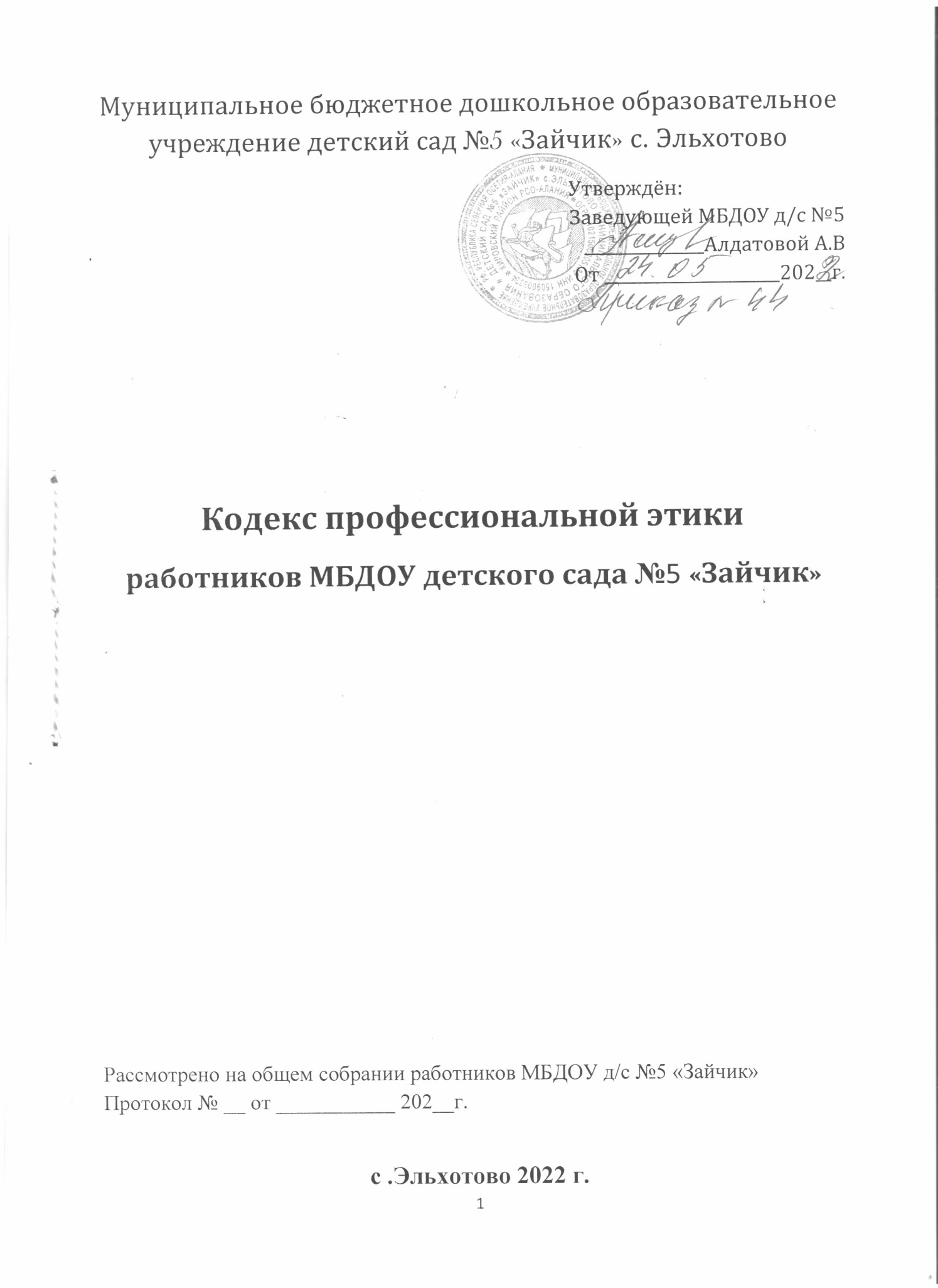 Муниципальное бюджетное дошкольное образовательное учреждение детский сад №5 «Зайчик» с. Эльхотово                                                                  Утверждён:Заведующей МБДОУ д/с №5_______________Алдатовой А.ВОт ______________________202__г.Кодекс профессиональной этикиработников МБДОУ детского сада №5 «Зайчик»Рассмотрено на общем собрании работников МБДОУ д/с №5 «Зайчик»Протокол № __ от ___________ 202__г.с .Эльхотово 2022 г.                                             КОДЕКСЭтики и служебного поведения работников муниципального бюджетного дошкольного образовательного учреждения детского сада № 5 «Зайчик»Данный кодекс этики и служебного поведения работников МБДОУ д/с №5 «Зайчик»с. Эльхотово Кировского района РСО-Алания ( далее кодекс) разработан в соответствии с положениями Конституции Российской Федерации, Трудового кодекса РФ, Федерального закона от 12 декабря 2012 года №273-ФЗ.« О противодействии коррупции», иных нормативных правовых актов Российской Федерации, а также основан  на общепризнанных нравственных принципах и нормах российского общества и государства.   Статья 1. Предмет и сфера действия кодекса.       1. Кодекс представляет собой свод общих принципов профессиональной служебной этики и основных правил служебного поведения, которыми должны руководствоваться работники МБДОУ №5 «Зайчик» ( далее работники) независимо от замещаемой ими должности.       2. Гражданин, принятый на работу в МБДОУ д/с №5 , знакомится с положениями кодекса и соблюдает их в процессе своей  служебной деятельности.        3. Каждый работник должен принимать все необходимые меры для соблюдений положений кодекса.   Статья 2. Цель кодекса.       1. Целью кодекса является установление этических норм и правил служебного поведения работников для достойного выполнения ими своей профессиональной деятельности, а также содействие укрепления авторитета МБДОУ д/с №5 «Зайчик» и обеспечения  единой нравственно-нормативной основы поведения работников.       2. Кодекс призван повысить эффективность выполнения работниками своих должностных обязанностей.       3. Кодекс:служит основой для формирования должной морали в средеработников, уважительного отношения к МБДОУ д/с №5 «Зайчик» в общественном сознании;выступает как институт общественного и сознания и нравственности работников.     4. Знание и соблюдение работниками положений Кодекса является одним из критериев оценки качества их профессиональной деятельности и трудовой дисциплины. Статья 3. Основные принципы и правила служебного поведения работников.       1. Основные принципы служебного поведения работников являются основой поведения граждан, которыми им надлежит руководствоваться при исполнении должностных обязанностей.        2. Работники, сознавая ответственность перед гражданами, обществом и государством, призваны:исполнять свои должностные обязанности добросовестного и на высоком профессиональном уровне в целях обеспечения эффективной работы МБДОУ д/с №5 «Зайчик»;  осуществлять свою деятельность в пределах должностных полномочий;не оказывать предпочтения каким-либо профессиональным или социальным группам и организациям, быть независимыми от влияния отдельных граждан, профессиональных или социальных групп и организаций;исключать действия, связанные с влиянием каких-либо личных, имущественных (финансовых) и иных интересов, препятствующих  добросовестному исполнению ими должностных обязанностей;уведомлять представителя нанимателя (работодателя),органы прокуратуры, правоохранительные органы обо всех случаях обращения к работнику каких-либо лиц в целях склонения к совершению коррупционных правонарушений;соблюдать установленные федеральными законами ограничения и запреты;соблюдать беспристрастность, исключающую возможность влияния на их деятельность решений политических партий и общественных объединений;соблюдать нормы профессиональной этики и правиладелового  поведения;проявлять корректность и внимательность в обращении с обучающимися, их родителями (законными представителями), иными гражданами и должностными лицами;проявлять терпимость и уважение к обычаям и традициям народов России и других государств, учитывать культурные и иные особенности различных этнических, социальных групп и конфессий, способствовать межнациональному и межконфессиональному согласию;воздерживаться от поведения, которое могло бы вызвать сомнение в добросовестном исполнении работником должностных обязанностей, а также избегать конфликтных  ситуаций, способных нанести ущерб его репутации или авторитету МБДОУ .принимать предусмотренные законодательством Российской Федерации меры по недопущению возникновения конфликта интересов и урегулированию возникших случаев конфликта интересов, не допускать при исполнении должностных обязанностей личную заинтересованность, которая приводит или может привести к конфликту интересов, уведомлять своего непосредственного руководителя о возникшем конфликте интересов или о возможности его возникновения, как только ему станет об этом известно;не использовать служебное положение для оказания влияния на воспитанников, работников, должностных лиц и граждан при решении вопросов личного характера;соблюдать установленные в МБДОУ правила предоставления служебной информации и публичных выступлений;уважительно относиться к деятельности представителей средств массовой информации по информированию общества о работе МБДОУ ,а также оказывать содействие в получении достоверной информации в установленном порядке.Статья 4.Соблюдение законности    1.Работник обязан соблюдать Конституцию Российской Федерации, законодательство Российской Федерации и Республики Северная Осетия-Алания, федеральные конституционные законы, федеральные законы и иных нормативно-правовых актов Российской Федерации.    2. Работник в своей деятельности не должен допускать нарушение законов и иных нормативно-правовых актов исходя из политической, экономической целесообразности либо по иным мотивам.Статья 5. Требования к антикоррупционному поведению государственных служащих.     1. работник при исполнении им должностных обязанностей не должен допускать личной заинтересованности, которая приводит или может привести к конфликту интересов.     2.При назначении на должность и при исполнении им должностных обязанностей работник обязан заявить о наличии или о возможности наличия у него личной заинтересованности, которая влияет или может повлиять на надлежащее исполнение им должностных обязанностей.    3.Работник обязан уведомлять работодателя, органы прокуратуры, правоохранительные органы обо всех случаях обращения к работнику каких-либо лиц в целях склонения к совершению коррупционных правонарушений.   4.Работнику запрещается получать в связи с исполнением должностных обязанностей вознаграждения от физических и юридических лиц (подарки, денежное вознаграждение, ссуды, услуги материального характера, плату за развлечения, отдых, за пользование транспортом и иные вознаграждения).   5.Работник обязан противодействовать проявлениям коррупции и предпринимать меры по ее профилактике в порядке, установленном действующим законодательством Российской Федерации о противодействии коррупции.Статья 6. Обращение со служебной информацией    1.Работник может обрабатывать и передавать служебную информацию при соблюдении действующих норм и требований, принятых в соответствии с законодательством Российской Федерации.    2.Работник обязан принимать соответствующие меры по обеспечению безопасности и конфиденциальности информации, за несанкционированное разглашение которой он несёт ответственностьили  (и) которая стала известна ему в связи с исполнением им должностных обязанностей.Статья 7. Этика поведения работников МБДОУ , наделённых организационно-распорядительнымиполномочиями по отношению к другим работникам (воспитанникам).    1.Работник, наделённый организационно-распорядительными полномочиями по отношению к другим работникам (воспитанникам), должен стремиться быть для них образцом профессионализма, безупречной репутации, способствовать формированию и организации либо её подразделении благоприятного для эффективной работы морально-психологического климата.     2. Работник, наделённый организационно- распорядительными полномочиями по отношению к другим работникам, призван:принимать меры по предупреждению коррупции;принимать меры по предупреждению и урегулированию конфликта интересов;не допускать случаев принуждения работников к участию в деятельности политических партий, общественных объединений и религиозных организаций.3. Работник, наделённый организационно-распорядительными полномочиями по отношению к другим работникам (воспитанникам). должен принимать меры к тому, чтобы подчинённые  ему работники не допускали коррупционно опасного поведения, своим личным поведением подавать приме  честности, беспристрастности и справедливости;       4. Работник, наделённый организационно- распорядительными полномочиями по отношению к другим работникам несёт ответственность в соответствии с законодательством Российской Федерации за действия (бездействие) подчинённых работников, нарушающих принципы этики и правила служебного поведения, если он не принял мер, чтобы не допустить таких действий (бездействия).Статья 8. Служебное общении1. В общений с гражданами, коллегами и воспитанниками работнику необходимо исходить из конституционных положений о том, что человек, его права и свободы являются высшей ценностью, и каждый гражданин имеет право на неприкосновенность частной жизни, личную и семейную тайну, защиту части, достоинства, своего доброго имени.2. В общении с гражданами, коллегами и воспитанниками со стороны работника недопустимы:- любого вида высказывания и действия дискриминационного характера при признакам пола, возраста, расы, национальности, языка, гражданства, социального, имущественного или семейного положения, состояния здоровья, политических или религиозных предпочтений;- грубости, проявления пренебрежительного тона, заносчивости, предвзятых замечаний, предъявления неправомерных, незаслуженных обвинений;- угрозы, оскорбительные выражения или реплики, действия, препятствующие нормальному общению или провоцирующие противоправное поведение;3. Работники призваны способствовать своим служебным проведением установлению в коллективе деловых взаимоотношений и конструктивного сотрудничества друг с другом.4. Работники должны быть вежливыми, доброжелательными, корректными, внимательными и проявлять терпимость в общении с обучающимися, их родителями (законными представителями), гражданами и коллегами.Статья 9. Внешний вид работника1. Внешний вид работников при исполнении ими должностных обязанностей должен способствовать уважительному отношению образовательному учреждению, а также соответствовать общепринятому деловому стилю, который отличают сдержанность, традиционность, аккуратность.Статья 10. Ответственность за нарушение кодекса1. За нарушение положений кодекса работник несет моральную ответственность, а так же иную ответственность, предусмотренную законодательством Российской Федерации.2.Соблюдение работниками норм Кодекса учитывается при проведении аттестаций, формировании кадрового резерва для выдвижения на вышестоящие должности, а так же при наложении дисциплинарных взысканий.